Protisol®DESCRIPTIF TYPE POUR CAHIER DES CHARGES D’UN COMPLEMENT D’ISOLATION THERMO-ACOUSTIQUE EUROCOUSTIC
 Le complément d’isolation thermo-acoustique sera réalisé avec des panneaux rigides en laine de roche à bords droits (A), revêtus d’un voile noir.Dimensions modulaires : elles seront de : .Absorption acoustique : la performance des panneaux sera de w = .Réaction au Feu : les panneaux mis en œuvre auront le classement de réaction au feu, Euroclasse A1.  Tenue à l’humidité : les panneaux seront 100% plan quel que soit le degré d’hygrométrie. Résistance thermique : les panneaux bénéficieront d’une résistance thermique R de 1.35 m².K/W, mesurée selon la norme NF EN 13162.Qualité de l’air intérieur : les panneaux seront classés B.Installation : les panneaux pourront être disposés dans des capotages, cloisons ou bardages isolants. * Insérer votre choix dans la liste déroulante 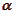 